Dear Sir/Madam,It is my pleasure to inform you that the sixth meeting of the Focus Group on Artificial Intelligence for Natural Disaster Management (FG-AI4NDM) will be held in Geneva, Switzerland on 7-9 June 2022 (1000-1500 hours CEST). 1	BackgroundThe ITU/WMO/UNEP Focus Group on AI for Natural Disaster Management (FG-AI4NDM) examines the potential of leveraging AI for natural disaster management. Accordingly, it is helping to lay the groundwork for best practices on the use of AI for detecting and forecasting natural disasters and providing effective communications during the advent of disasters.Established by ITU-T Study Group 2 at its meeting on 18 December 2020, FG-AI4NDM is Chaired by Ms Monique Kuglitsch (Fraunhofer HHI) and supported by Ms Elena Xoplaki (Justus Liebig University Giessen), Mr Jürg Luterbacher (World Meteorological Organization), Mr Muralee Thummarukudy (United Nations Convention to Combat Desertification), Ms Rakiya Abdullahi Babamaaji (National Space Research and Development Agency, Government of Nigeria), Mr Srinivas Chaganti (Department of Telecommunications, Government of India), and Ms Yan Chuan Wang (China Telecommunications Corporation), who serve as Vice-Chairs. The FG-AI4NDM structure is as follows:Working Group on Data for AI (WG-Data)Chair(s): Allison Craddock (Jet Propulsion Laboratory - NASA) and Rustem Arif Albayrak (NASA Headquarters)Working Group on AI for Modeling (WG-Modeling)Chair(s): Jackie Ma (Fraunhofer HHI) and Andrea Toreti (Joint Research Centre - European Commission)Working Group on AI for Communications (WG-Communications)Chair(s): Ivanka Pelivan (Fraunhofer HHI) and Thomas Ward (IBM)Working Group for Mapping AI-related Activities in Natural Disaster Management (WG-Roadmap) Chair(s): David Oehmen (UNFCCC)The first virtual workshop and meeting of FG-AI4NDM was held on 15-17 March 2021, during which the
FG-AI4NDM working structure, the preliminary list of deliverables, related working methods, and future meeting plans were established. In addition, the first use case proposals were approved and associated topic groups were established.The second virtual workshop and meeting of FG-AI4NDM took place on 23-25 June 2021 to advance on the topic groups and discuss new use case proposals.The third virtual workshop and meeting of FG-AI4NDM was scheduled on 30 August -2 September 2021. During this meeting, additional use case proposals were discussed and evaluated, and the baseline text for certain deliverables were presented. The fourth virtual meeting of FG-AI4NDM was organized on 20 October 2021.The meeting was dedicated to advancing the draft deliverables within the different working groups, based on the incoming written contributions.The fifth virtual meeting of FG-AI4NDM was held on 26-28 January 2022. The meeting focused on reviewing new use-cases to be incorporated into existing Topic Groups. The fourth virtual workshop on Artificial Intelligence for Natural Disaster Management was organized under the umbrella of the AI for Good on 16 March 2022.Currently, FG-AI4NDM has ten topic groups:AI for Flood Monitoring and DetectionAI for Geodetic Enhancements to Tsunami Monitoring and DetectionAI for Insect Plague Monitoring and DetectionAI for Landslide Monitoring and DetectionAI for Snow Avalanche Monitoring and DetectionAI for Wildfire Monitoring and DetectionAI for Vector borne Disease ForecastingAI for Volcanic Eruption ForecastingAI for Hail and Windstorm Hazard MappingAI for Multihazard Communications TechnologiesFG-AI4NDM also has a dedicated Work Stream on “Tools supporting AI for Natural Disaster Management.”2	Sixth meeting of the Focus Group on AI for Natural Disaster ManagementThe sixth meeting will be organized on 7-9 June 2022, 1000-1500 hours CEST. The draft agenda, the meeting documents, location and logistics along with other relevant information on how to participate in the meeting will be made available on the FG-AI4NDM homepage. 
This sixth meeting will be dedicated to finalizing the roadmap and glossary, review of new use case proposals, and advancing the deliverables of the working groups. Written contributions are invited to further the deliverables of the working groups and propose new use cases for consideration. All written contributions should be submitted to the TSB Secretariat (tsbfgai4ndm@itu.int) in electronic format using the templates available from the FG-AI4NDM homepage. Template for use-cases has also been provided on the homepage. Proposals for new use-cases need to be submitted by 1 May 2022. The submission deadline for all other contributions to the sixth meeting is 15 May 2022.3	Registration and Participation InformationThe sixth meeting of FG-AI4NDM will be conducted on the MyMeetings Platform. The discussions will be held in English only.Participation in FG-AI4NDM is free of charge and open to individual experts and organizations from all sectors and relevant disciplines, including geosciences, disaster risk reduction, disaster relief, disaster mitigation, artificial intelligence/machine learning (AI/ML), and other areas of information and communication technologies. Experts from all regions, particularly developing countries, including least developed countries (LDCs), and small island developing states (SIDS), are encouraged to contribute to this work. Anyone interested in following or participating in this work is invited to subscribe to a dedicated mailing list; details on how to subscribe can be found at http://www.itu.int/go/fgai4ndm-quicksteps. Each working group and topic group also has a specific mailing list on which relevant information relating to their activities is regularly circulated.Participants are invited to register online via the FG-AI4NDM homepage as soon as possible. Note that registration is mandatory to attend the meeting. The FG-AI4NDM homepage will be regularly updated as new or additional information becomes available. Participants are invited to check periodically for new updates.I wish you a productive and enjoyable event.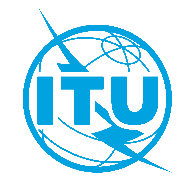 International telecommunication unionTelecommunication Standardization BureauInternational telecommunication unionTelecommunication Standardization BureauGeneva, 22 April 2022Geneva, 22 April 2022Ref:TSB Circular 011
FG-AI4NDM/MMTSB Circular 011
FG-AI4NDM/MMTo:-	Administrations of Member States of the Union;-	ITU-T Sector Members;-	ITU-T Associates;-	ITU AcademiaTo:-	Administrations of Member States of the Union;-	ITU-T Sector Members;-	ITU-T Associates;-	ITU AcademiaTel:+41 22 730 5697+41 22 730 5697To:-	Administrations of Member States of the Union;-	ITU-T Sector Members;-	ITU-T Associates;-	ITU AcademiaTo:-	Administrations of Member States of the Union;-	ITU-T Sector Members;-	ITU-T Associates;-	ITU AcademiaFax:+41 22 730 5853+41 22 730 5853To:-	Administrations of Member States of the Union;-	ITU-T Sector Members;-	ITU-T Associates;-	ITU AcademiaTo:-	Administrations of Member States of the Union;-	ITU-T Sector Members;-	ITU-T Associates;-	ITU AcademiaE-mail:tsbfgai4ndm@itu.inttsbfgai4ndm@itu.intCopy to:-	The Chairmen and Vice-Chairmen of Study Groups;-	The Director of the Telecommunication Development Bureau;-	The Director of the Radiocommunication BureauCopy to:-	The Chairmen and Vice-Chairmen of Study Groups;-	The Director of the Telecommunication Development Bureau;-	The Director of the Radiocommunication BureauSubject:Sixth meeting of ITU/WMO/UNEP Focus Group on AI for Natural Disaster Management
(FG-AI4NDM), Geneva, 7-9 June 2022Sixth meeting of ITU/WMO/UNEP Focus Group on AI for Natural Disaster Management
(FG-AI4NDM), Geneva, 7-9 June 2022Sixth meeting of ITU/WMO/UNEP Focus Group on AI for Natural Disaster Management
(FG-AI4NDM), Geneva, 7-9 June 2022Sixth meeting of ITU/WMO/UNEP Focus Group on AI for Natural Disaster Management
(FG-AI4NDM), Geneva, 7-9 June 20227 May 2022Submit requests for the visa support letters (via the online registration form)15 May 2022Submit written contributions (by e-mail to tsbfgai4ndm@itu.int)2 June 2022Pre-registration for sixth meeting of FG-AI4NDM online at
https://www.itu.int/net4/CRM/xreg/web/Registration.aspx?Event=C-00011356 Yours faithfully,Chaesub Lee
Director of the Telecommunication
Standardization Bureau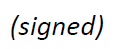 Latest meeting information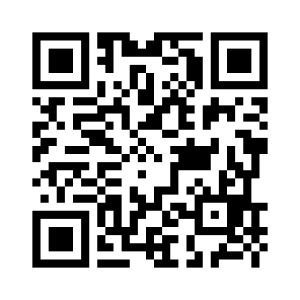 